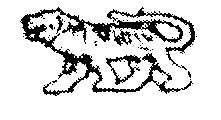 МУНИЦИПАЛЬНЫЙ КОМИТЕТГРИГОРЬЕВСКОГО СЕЛЬСКОГО ПОСЕЛЕНИЯМИХАЙЛОВСКОГО МУНИЦИПАЛЬНОГО РАЙОНАПРИМОРСКОГО КРАЯР Е Ш Е Н И Е22.09.2020г.                                      с. Григорьевка                                                     № 2О создании постоянных депутатских комиссий      В связи с началом работы муниципального комитета третьего созыва в целях повышение эффективности работы депутатского корпуса, в соответствии с Федеральным законом №131-ФЗ от 06.10.2003г. «Об общих принципах организации местного самоуправления в Российской Федерации», Уставом Григорьевского сельского поселения, муниципальный комитет решил:Создать постоянную депутатскую комиссию по бюджетно-налоговой, экономической политике финансовым ресурсам и собственности в следующем составе: Рыбалкина Светлана Анатольевна – председатель комиссииЖемердей Елена Анатольевна – заместитель председателя комиссииЧерная Оксана АлексеевнаМороз Лариса ВладимировнаБабанова Елена НиколаевнаСоздать постоянную депутатскую комиссию по вопросам социальной сферы в следующем составе:Светайло Тамара Георгиевна – председатель комиссииМешкова Елена Владимировна – заместитель председателя комиссии             Котух Галина Андреевна             Ефремова Наталья Петровна   Ефремова Ирина АлексеевнаСоздать временную депутатскую комиссию в следующем составе:Ефремова Наталья  – председатель комиссииМешкова Елена ВладимировнаРыбалкина Светлана АнатольевнаНастоящее решение вступает в силу с момента его принятия.Контроль за исполнением настоящего решения оставляю за собой.Глава Григорьевского сельского поселения                                          А.С. Дрёмин